Szczęść Boże Cele katechezy:Poznanie istoty królowania Chrystusa w niebie i na ziemi.Kształtowanie postawy wdzięczności i uwielbienia dla Chrystusa Króla.Wiem, że już chcecie odpoczywać, ale tak króciutko :Temat: Jezus – Król inny niż wszyscy.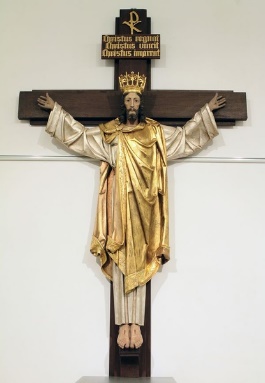 Korona na głowie Chrystusa oznacza, że jest On Królem, a krzyż przypomina, że w Jego królowanie wpisane są cierpienie i ofiara.„Syn Człowieczy nie przyszedł, aby Mu służono, lecz żeby służyć i dać swoje życie jako okup za wielu”. (Mk 10,45)Jezus wyjaśniał, że królestwo niebieskie zaczyna się na ziemi, a pełnię osiąga w niebie. Zapoczątkował to królestwo przez swoją śmierć i zmartwychwstanie.Jeśli pragniemy żyć w królestwie Chrystusa już tu, na ziemi, a potem w niebie musimy podjąć decyzję o realizowaniu w swoim życiu wartości, na których opiera się królestwo Boże:PRAWDĘ - zawsze mówię prawdę, nie kłamię, nie obmawiam…ŻYCIE - troszczę się o swoje zdrowie i życie, nie kłócę się z innymi, nie wszczynam bójek…ŚWIĘTOŚĆ - staram się być blisko Jezusa – modlę się rano i wieczorem, systematycznie uczestniczę we Mszy Świętej i nabożeństwach, pomagam innym…ŁASKĘ - systematycznie korzystam z sakramentów świętych, modlę się, uczestniczę we Mszy Świętej, unikam okazji do grzechu…SPRAWIEDLIWOŚĆ  - postępuję uczciwie, popieram i czynię dobro…MIŁOŚĆ - miłuję każdego człowieka, przebaczam innym…POKÓJ - wprowadzam w swoim życiu pokój, unikam kłótni i nieporozumień…Życzę Wam owocnego budowania Królestwa Bożego na ziemi .A przed Wami ostatni temat, zapraszam…